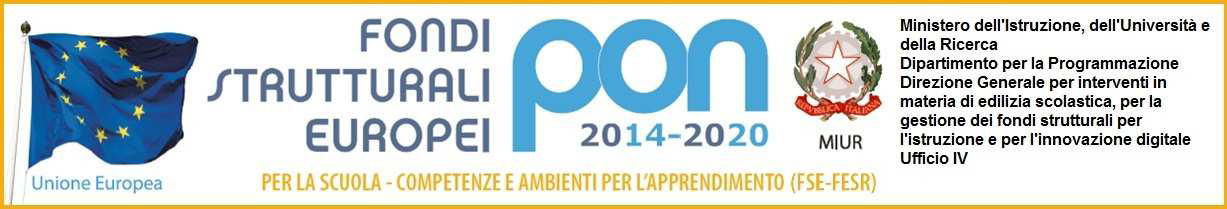 Allegato ADomanda di partecipazione/AutovalutazioneTutor  Interno Modulo Primaria: HOLA A TODOS!PROGETTO 10.2.2A-FSEPON-CL-2019-57 - CUP: B38H18016930001 “Agenda 2030- Obiettivo 4”Al Dirigente Scolastico 
					dell’Istituto Comprensivo “A.Amarelli” 					  CORIGLIANO -ROSSANOIl/la sottoscritto/a ……………………………………………………………………………………Codice Fiscale…………………………………… nat… a ………………….…………………(…..) il ……………………………, e residente a …………………………….……………………………in via ………………………………..…………., n………, telefono ………………………………., cell.………………………………….. , email………………………………………………………CHIEDE-di partecipare alla selezione per titoli per l’attribuzione dell’incarico di ………………….…………..per il Modulo ………………………………… scuola …………………………………- di ricevere ogni comunicazione ad uno dei seguenti indirizzi: a) via………………………………………….c.a.p……………….città………………………………… b) e-mail…………………..……………………………………………………………………………… A tal fine, consapevole della responsabilità penale e della decadenza da eventuali benefici acquisiti nel caso di dichiarazioni mendaci, ai sensi degli artt. 75 e art.76 del D.P.R. 445/2000, sotto la propria personale responsabilità DICHIARA DIessere cittadino…………………………………. essere in godimento dei diritti politici essere dipendente di altre amministrazioni (indicare quale)………………………………………… ovvero di non essere dipendente di altre amministrazioni pubbliche e né di essere stato destituito da esse essere in possesso dei titoli dichiarati nel proprio curricolo non aver subito condanne penali, ovvero di avere i seguenti provvedimenti penali pendenti……………………………………………………………………………………………… non aver procedimenti penali in corso ovvero di avere i seguenti procedimenti penali pendenti 
……………………………………………………………………………………………… impegnarsi a documentare tutte le attività di competenza dell’esperto esterno Il sottoscritto, inoltre, consapevole delle conseguenze di natura amministrativa e delle sanzioni civili e penali, nel caso di dichiarazioni non veritiere, di formazione o uso di atti falsi, richiamate dagli artt. 75 e 76del D.P.R. 445/2000, ai fini della determinazione del punteggio per l’inserimento nella graduatoria degli aspirantidichiara quanto indicato nella tabella AUTOVALUTAZIONEAllega alla presente: dettagliato curriculum vitae in formato europeo, FIRMATO, dal quale si evincano chiaramente i titoli culturali e le esperienze scolastiche ed extrascolastiche dichiarate in tabella,_______________________________________
(luogo e data) 					___________________________________						(firma per esteso) Il/la sottoscritto/a dichiara  di aver preso visione dell’Avviso di riferimento e di essere  disponibile  a svolgere l'incarico senza riserve e secondo il calendario predisposto dalla Scuola proponente e a partecipare, se necessario, senza ulteriore retribuzione, alle riunioni. Si  autorizza l’Istituto, ai sensi della vigente normativa,  a utilizzare i dati  dichiarati  esclusivamente ai fini istituzionali e necessari alla gestione   della presente istanza e per la durata relativa allo svolgimento degli adempimenti connessi all’incarico di riferimento.(luogo e data) 					___________________________________						(firma per esteso) Tabella di auto valutazioneLuogo e data____________________			 Firma MODULO:  HOLA A TODOS!TITOLI CULTURALI autovalutazione del candidatovalutazione della commissioneLaurea Vecchio ordinamento o magistrale 110 e lode ..punti 7Laurea Vecchio ordinamento o magistrale 110 ….........punti 6punti….....Laurea Vecchio ordinamento o magistrale da 96 a 109 punti 4Pag …......del C.V.Laurea Vecchio ordinamento o magistrale da 66 a  95 punti 2abilitazione all'insegnamentopunti 5punti….... pag…..... del C.V.                         competenze informatiche certificatepunti 3punti….... pag…..... del C.V.                         competenze linguistiche certificatePunti 5punti….... pag…..... del C.V.                         Fino a Max. 20 punti ESPERIENZE PROFESSIONALIIncarichi Tutor PONpunti 5 per ogni incarico  (max 20 punti )punti….... pag…..... del C.V.                         anzianità di servizio punti 0,5 per ogni anno (max 5 punti) punti….... pag…..... del C.V.                         Fino a Max. 25 puntiMASSIMO PUNTEGGIO ATTRIBUIBILE : 45 PUNTI